机密★考试结束前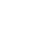 2018年云南省初中学业水平考试化学试题卷（全卷四个大题，共28个小题，共8页；满分100分，考试时间90分钟）注意事项：1．本卷为试题卷。考生必须在答题卡上解题作答。答案应书写在答题卡的相应位置上，在试题卷、草稿纸上作答无效。2．考试结束后，请将试题卷和答题卡一并交回。可能用到的相对原子质量：H-1   C-12  N-14  O-16   Na-23  Mg-24A1-27  S-32  Fe-56  Zn-65  Cu-64  Ag-108第I卷（选择题，共45分）一、选择题（本大题共20个小题，其中第1～15小题，每小题2分，第!6～20小题，每小题3分，共45分。每小题只有一个选项符合题意，多选、错选或不选均不得分。请将符合题意的选项的序号在答题卡相应位置上涂黑）1．下列变化属于物理变化的是A．纸张燃烧		B．面包发霉		C.胆矾研碎		D.钢铁生锈2．空气中能供给人呼吸的气体是A.氮气		B.稀有气体		C.氧气		D．二氧化碳3．生活中的下列物品所使用的主要材料属于有机合成材料的是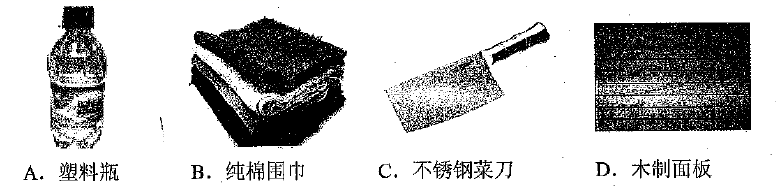 4．“增铁酱油”中的“铁”是指A．单质		分子		C．原子		D．元索5．下列化肥属于氮肥的是A．CO(NH2)2		B．Ca3(PO4)2		C．KC1		D．KH2PO46．“过桥米线”是云南的一道美食。下列制作“过桥米线”的食材中富含糖类的是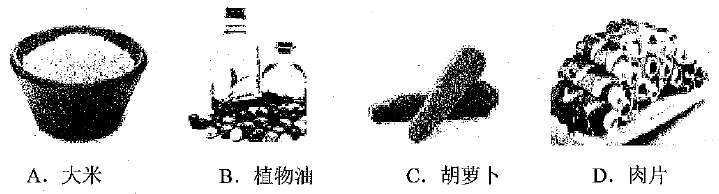 7．“绿水青山就是金山银山”。下列做法不符合环保倡议的是A．开发新能源汽车		B．合理使用农药和化肥C．自带购物篮购物		D．使用一次性木筷8．下列选项属于溶液的是A．泥水		B．白糖水		C．玉米粥		D．蒸馏水9．下列实验操作不正确的是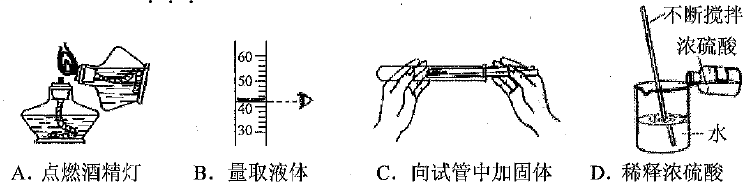 10．兰花清香扑鼻，我们能闻到远处兰花的香昧是因为A．分子在不断运动B．分子体积很小C．分子间有间隔D．不同分子的化学性质不同11．钛享有“未来的金属”的美称，它是火箭、导弹和航天飞机不可缺少的材料。下列说法错误的是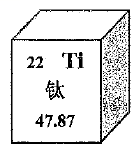 A．钛原子的核内质子数为22B．钛属于金属元素C．钛元素的元素符号是TiD．钛的相对原子质量是47.87g12．MnO2中Mn元素的化合价为A．+2		B．+3		C．+4		D．－413．一些食物的近似pH如下，其中显碱性的是A．葡萄汁（3.5~4.5)			B．鸡蛋清(7.6~8.0)C．苹果汁（2.9~3.3)			D．牛奶（6.3~6.6)14．下列粒子结构示意图表示原子的是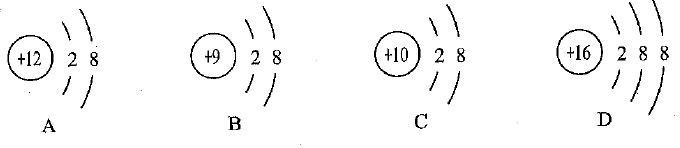 15．下列实验现象描述正确的是A．硫在氧气中燃烧发出淡蓝色火焰B．磷在空气中燃烧产生大量白烟C．木炭在空气中燃烧发出白光D．铁丝在氧气中燃烧，火星四射，生成四氧化三铁16．下图为某化学反应的微观示意图。图中相同的球表示同种元素的原子。下列说法错误的是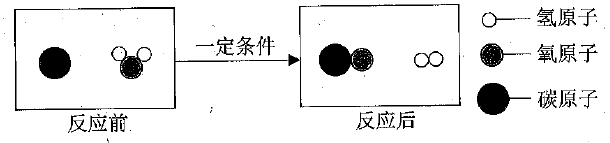 A．该反应生成物的分子个数比为1:1B．在化学反应中，分子可以分为原子，而原子不能再分C．反应前后原子的种类、数目都不变D．该反应属于化合反应17．如图是甲、乙两种物质的溶解度曲线，下列说法不平确的是A．t1℃时，甲、乙两种物质的溶解度相等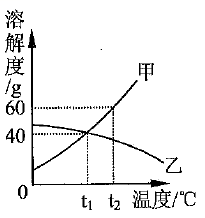 B．甲物质的溶解度随温度的升高而增大C．将t2℃时甲、乙两种物质的饱和溶液降温到t1℃，溶液仍然饱和D．t1℃时，将50g甲物质加入100g水中，充分搅拌，能得到甲物质的饱和溶液18．吸烟有害健康，香烟产生的烟气中含有尼古丁（化学式为C10H14N2)，下列有关尼古丁的说法正确的是A．尼古丁由26个原子构成B．尼古丁中氢元素的质量分数最大C．尼古丁由碳、氢、氮三种元素组成D．尼古丁中碳、氢、氮三种元素的质量比为10：14：219．下列实验不可行或不能达到实验目的的是20．下列说法不合理的有①1体积的氧气与2体积的氢气充分混合后总体积等于混合前体积之和，符合质量守恒定律②可燃物燃烧，必须同时满足“与氧气接触；温度达到着火点”两个条件③用汽油除油污和用加了洗涤剂的水除油污原理相同④硫酸铜溶液与硝酸钡溶液充分反应，得到白色沉淀A与溶液B，过滤后，溶液B再与适量氢氧化钠溶液反应，均恰好完全反应，得到蓝色沉淀C和溶液D。溶液D中溶质可能有a．NaNO3  b．NaNO3和Na2SO4  c．NaNO3和Ba(NO3)2三种组成。A．1条		B．2条		C．3条		D．4条第II卷（非选择题，共55分）二、填空与简答（本大题共5个小题，化学方程式每空2分，其余每空1分，共33分）21．(6分）化学用语是国际通用语言，是学习化学的重要工具。(1)用化学用语填空。①钾元素        。			②2个氮原子        。③2个水分子        。		④铵根离子        。⑤标出“MgO”中镁元素的化合价        。(2)写出“3CH4”中“4”的含义              。22．(7分）化学与生产和生活密切相关。(1)请从以下选项中选择适当的物质填空〔填字母代号）。a．碳酸氢钠		b．熟石灰		c．石墨		d．维生素A①用来制造铅笔芯的是        。②可用于治疗胃酸过多的是        。③常用于改良酸性土壤的是        。④缺乏会引起夜盲症的是        。(2)目前，人类以化石燃料为主要能源，常见的化石燃料包括        、石油和天然气。大量使用化石燃料会带来一些环境问题，人类迫切需要开发新能源，你知道的一种新能源是(3)下列防火、防爆的安全知识，说法正确的是（填字母代号）。A．在加油站不能接听和拨打手机B．夜间发现厨房内煤气泄漏，立即开灯检查C．楼道火灾，逃生时用湿毛巾捂住口鼻，蹲下靠近地面，迅速离开火灾现场D．面粉加工厂、纺织厂、煤矿矿井内要严禁烟火23．(8分）2018年场“世界水日”的宣传主题为 "Nature for water"。(1)爱护水资源，一方面要防治水体污染，另一方面要              。(2)“直饮水机”可将自来水净化为饮用水，其内部使用的活性炭主要起            作用，生活中常用         检验饮用水是硬水还是软水，常用           的方法降低水的硬度，并起到消毒杀菌的作用。(3)右图为电解水的实验装置图。通电一段时间后，玻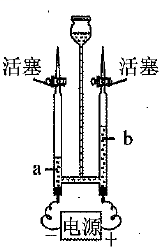 璃管b中收集到的气体是      ；该实验说明水是由            组成的。(4)C1O2是饮用水常用的消毒剂，制取C1O2的化学方程式为：C12+2NaC1O2=2C1O2+2X，X的化学式          。(5)下列是初中化学中常见的实验。相关说法错误的是      （填序号）。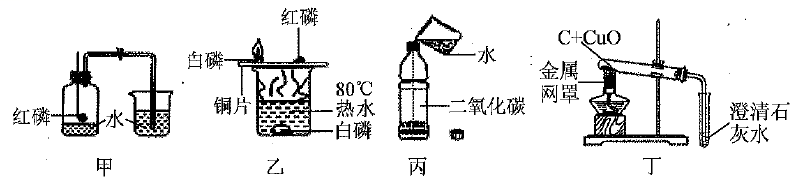 ①甲实验的目的是测定空气中氧气的含量②乙实验，水中的白磷没有燃烧，是因为温度没有达到着火点③丙实验加水后，立即旋紧瓶盖，振荡，看到的现象是软塑料瓶向内凹陷④丁实验，酒精灯上放的金属网罩是为了提高温度24．(8分）金属在生产生活中有广泛应用。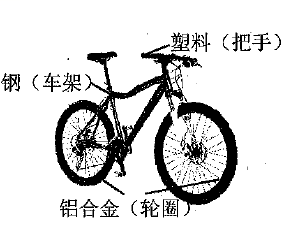 (1)共享单车作为代步工具，既轻便灵活，又环保。右图是一款自行车的图片，所标材料中，车架主要含有的金属元素是        ，为防止车架生锈，可以采取的防锈措施是        ，铝合金与纯铝相比，其硬度更       （填“大”或“小”）。(2)赤铁矿（主要成分Fe2O3)是炼铁的一种矿石，Fe2O3属于       （填“单质”或“氧化物”）。我国是使用“水法冶铜”最早的国家，请写出铁和硫酸铜溶液反应的化学方程式                                            。(3)为了验证Fe、Cu、Ag三种金属的活动性顺序，下列选用的药品可行的是        （填序号）。①Fe、CuSO4溶液、Ag				②FeSO4溶液、Cu、Ag③FeSO4溶液、Cu、AgNO3溶液		④FeSO4溶液、CuSO4溶液、Ag(4)由两种元素组成的某合金6g与足量的稀硫酸充分反应后，生成0.2g氢气。下列说法不合理的是         （填字母代号）。A．合金中的元素可能是Fe和Cu	B．所得溶液中的溶质可能是硫酸镁和硫酸C．合金中的元素可能是Zn和Fe	D．所得溶液中的溶质可能是硫酸铝和硫酸E．合金中的元素可能是Zn和Ag	F．所得溶液中的溶质可能是硫酸镁、硫酸铝和硫酸25．(4分）A、B、C、D四种化合物，均含有同一种金属元素，它们的转化关系如右图所示（部分物质已略去）。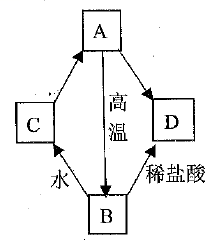 己知A是大理石的主要成分。请回答下列问题：(1)B的一种用途是         ；(2)C的化学式为         ；(3)B转化为D的化学方程式为                  。三、实验与探究（本大题共2个小题，化学方程式每空2分，其余每空1分，共16分）26．(10分）根据下图所示的实验装置回答问题。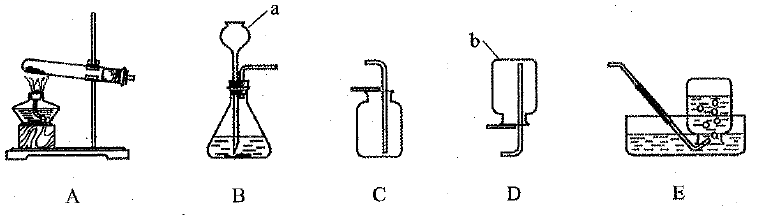 (1)写出标注仪器的名称：a       ，b       。(2)实验室用A装置制取氧气，试管内的暗紫色固体是           （填名称）。写出实验室用B装置制取氧气的化学方程式             。选择E装置收集氧气，当看到       ，说明气体收集满了。(3）实验室制取二氧化碳选用的发生装置是            （填字母代号），反应的化学方程式为                      。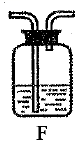 (4）用F装置除去二氧化碳气体中的少量水蒸气，F中放入的试剂是            。27．(6分）某白色固体可能由BaC12、NaOH、Na2CO3、Na2SO4；中的一种或几种物质组成，某兴趣小组的同学为确定该白色固体的成分，进行了如下的实验探究，请你参与并回答相关问题。I．初步探究：小金同学设计的实验过程及现象如下图所示。【查阅资料】BaC12溶液显中性。【初步结沦】(1)原白色固体中一定有的物质是         ，一定没有的物质是         。(2)M溶液中的溶质一定有          ，一定没有氯化钡。【交流讨论】小英同学认为：无色溶液M变红色，说明溶液M中含有碱性物质，但不能由此推导出原固体物质中是否含有氢氧化钠。若要进一步确定，需对溶液M继续进行探究。为此同学们进行了如下的探究：Ⅱ．继续探究：【提出问题】无色溶液M中有氢氧化钠吗？【猜想与假设】猜想一：有NaOH猜想二：没有NaOH【探究与结论】在老师的指导下，同学们通过交流、讨论、实验，圆满地完成了这次探究活动。四、分析与计算（本大题共1个小题，共6分）28．(6分）请回答并完成下列计算。(1)实验室要配制50g溶质质量分数为8％的氢氧化钠溶液，需称取      g氢氧化钠固体。(2)向上述配制好的溶液中加入50g稀硫酸，恰好完全反应，求反应后所得溶液中溶质的质量分数。(反应的化学方程式：2NaOH + H2SO4==Na2SO4 + 2H2O)2018年云南省初中学业水平考试化学参考答案及评分标准一、选择题（本大题共20个小题，1～15小题每小题2分，16～20小题每小题3分，共45分二、填空与简答（本大题共5个小题，化学方程式每空2分，其余每空I分，共33分）21．(6分）(1)K   ②2N   ⑧2H2O   ④NH4+   ⑤ (2）每个甲烷分子中含有4个氢原子22．(7分）(1)① c   ② a   ③ b   ④ d   (2) 煤   风能（合理答案均给分）(3)A、C、D（多选、少选不给分）23．(8分）(1)节约用水   (2)吸附   肥皂水   煮沸   (3)氧气（或O2）   氢元素和氧元素(4)NaCl   (5）②24．(8分）)(1)铁（或Fe） 刷漆（合理答案均给分） 大(2)氧化物  Fe + CuSO4=Cu十FeSO4 （化学方程式全对2分，化学式错误不得分，其他因素“反应条件、等号、↑、↓、未配平”不全扣I分，以下化学方程式给分标准相同）(3) ①③（多选、少选不给分）   (4)E、F（多选、少选不给分）25．(4分）(1)用作干燥剂（合理答案均给分）    (2) Ca(OH)2(3)CaO+2HCl=CaCl2+H2O三、实验与探究(本大题共2个小题，化学方程式每空2分，其余每空1分，共16分)26．（10分）(1) a．长颈漏斗   b．集气瓶（本卷中，学科专用名词或用语，错字、别字均不给分）(2)高锰酸钾   2H2O2 2H2O+O2↑  集气瓶口有气泡向外冒出(3) B  CaCO3+2HCI==CaCl2 +H2O十CO2↑(4) 浓硫酸（或浓H2SO4溶液）27．（6分）【初步结论】(l)氯化钡、碳酸钠  硫酸钠    (2)氯化钠（写名称或化学式正确均给分，多填、少填不给分）【探究与结论】四、分析与计算（本大题共1个小题，共6分）28．（6分）(1) 4……………………………………………………………..…………（1分）(2)解：设反应生成硫酸钠的质量为X………………………..…………（0.5分）2NaOH + H2SO4==Na2SO4 + 2H2O80            1424g             X………………………………………………（1分）……………………………………………………（1分）X=7.1g………………………………………….…………（1分）反应后溶液中硫酸钠的质量分数为：…..…（1分）答：反应后溶液中硫酸钠的质量分数为7.1%。…………………….…（0.5分）选项实验目的实验方法A区分NaC1溶液、FeCl3溶液观察溶液的颜色B去除粗盐中难溶性杂质加水溶解、过滤、蒸发C区分甲烷、一氧化碳、氢气分别点燃后，检验燃烧产物D鉴别硝酸铵与氯化铵分别取样，加固体氢氧化钙研磨，闻气味实验步骤实验现象实验结论A．取无色溶液M于试管中，加入过量的氯化钡溶液，振荡，静置证明溶液M中有碳酸钠并被除尽B．取实验A所得上层清液于试管中，加入                   。猜想一正确题号12345678910答案CCADAADBAA题号11121314151617181920答案DCBCBDCCDB实验步骤实验现象实验结论产生白色沉淀酚酞试剂（合理答案均可给分）溶液变红色（与所加试剂对应正确才能得分）